Diocesan Advisor Visit Form. 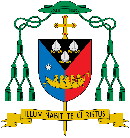 Diocese of MeathName of school:Address:Roll Number:Principal:Chair of Board of Management:School Chaplain/Parish Priest:Number of Pupils: Number of mainstream classes: Number of Teachers: Date of School Visit:Name of Diocesan Advisor:Section A:	Advisor will meet with the Principal and briefly discuss: Current provision of RE. Sacramental and prayer life of the school. Links being made to local parish, engagement with parents etc.Section B: Advisor will visit school classrooms. Section C Review of Religious Education in the school. (To be completed by Principal as Yes/No replies)  Schemes of work are in place. Faith development is promoted.A Sacred Space is available in classrooms. Grow in Love books are available all children (who participate in religion).Children have workbooks or journals to record work. Prayer is promoted within the classrooms & at assemblies.Religious Education is timetabled for class groups. School Ethos is discussed at Board of Management meetings. The school charter is on public display in the school. The School Chaplain visits the school over the course of the academic year. Section D:Feedback offered to Principal: Signed:  _____________________________ (Principal) Date:_______________Signed:  _____________________________ (Diocesan Advisor) Date:_________Signed:  ______________________________ (Chairperson BOM) Date: ___________Signed: _______________________________ (Parish Priese/School Chaplain) Date:________________Principals are asked to bring this report to the attention of the Board of Management and forward a copy of it to the Diocesan Education Office, Bishops House, Mullingar, Co. Westmeath, N91DW32 Email: education@dioceseofmeath.ie  Received in the Diocesan Office:  *Note:  The information gathered through this visit will be used as the basis of a report which may be forwarded to the following:Bishop Tom Deenihan and Diocesan Education OfficeSchool PrincipalChair of Board of ManagementParish Priest. The information supplied will also be used as the basis for future planning needs for RE within the Diocese.  All information gathered will be held in line with the GDPR policy of the Diocese of Meath.